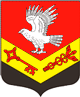 АДМИНИСТРАЦИЯЗАНЕВСКОГО ГОРОДСКОГО ПОСЕЛЕНИЯ Всеволожского муниципального района Ленинградской областиПОСТАНОВЛЕНИЕ_____________	№ _____д. ЗаневкаОб утверждении реестра мест (площадок) накопления твердыхкоммунальных отходов на территорииЗаневского городского поселения Всеволожского муниципального района Ленинградской областиВ соответствии с Федеральными законами от 06.10.2003 № 131-ФЗ «Об общих принципах организации местного самоуправления в Российской Федерации», от 24.06.1998 № 89-ФЗ «Об отходах производства и потребления», постановлением Правительства РФ от 31.08.2018 № 1039 «Об утверждении Правил обустройства мест (площадок) накопления твердых коммунальных отходов и ведения их реестра», администрация Заневского городского поселения Всеволожского муниципального района Ленинградской областиПОСТАНОВЛЯЕТ:1. Утвердить прилагаемый реестр мест (площадок) накопления твердых коммунальных отходов на территории Заневского городского поселения Всеволожского муниципального района Ленинградской области (приложению № 1).2. Утвердить прилагаемые схемы размещения мест (площадок) накопления твердых коммунальных отходов на территории Заневского городского поселения Всеволожского муниципального района Ленинградской области согласно (приложению № 2). 3. Признать утратившими силу следующие постановления администрации МО «Заневское городское поселение»:от 19.02.2021 № 150 «Об утверждении реестра мест (площадок) накопления твердых коммунальных отходов на территории МО «Заневское городское поселение»»;от 25.06.2021 № 548 «О внесении изменений в постановление администрации МО «Заневское городское поселение» от 19.02.2021 № 150 «Об утверждении реестра мест (площадок) накопления твердых коммунальных отходов на территории муниципального образования «Заневское городское поселение»»;от 09.02.2022 № 72 «О внесении изменений в постановление администрации МО «Заневское городское поселение» от 19.02.2021 № 150 «Об утверждении реестра мест (площадок) накопления твердых коммунальных отходов на территории муниципального образования «Заневское городское поселение»» (в редакции от 25.06.2021 № 548);от 23.03.2022 № 160 «О внесении изменений в постановление администрации МО «Заневское городское поселение» от 19.02.2021 № 150 «Об утверждении реестра мест (площадок) накопления твердых коммунальных отходов на территории муниципального образования «Заневское городское поселение»» (в редакции от 25.06.2021 № 548, от 09.02.2022 № 72);от 03.06.2022 № 345 «О внесении изменений в постановление администрации МО «Заневское городское поселение» от 19.02.2021 № 150 «Об утверждении реестра мест (площадок) накопления твердых коммунальных отходов на территории муниципального образования «Заневское городское поселение»» (в редакции от 25.06.2021 № 548, от 09.02.2022 № 72, от 23.03.2022 № 160).4. Настоящее постановление подлежит опубликованию в газете «Заневский вестник» и размещению на официальном сайте администрации http://www.zanevkaorg.ru/.5. Настоящее постановление вступает в силу после его подписания.6. Контроль за исполнением настоящего постановления возложить на заместителя главы администрации по ЖКХ и благоустройству Гречица В.В.Временно исполняющийобязанности главы администрации                                                И.А. Бенератаблица в формате EXCEL на 25 листах